PROJETO DE DECRETO LEGISLATIVO Nº 20/2018Data: 26 de Fevereiro de 2018Concede o Certificado Mulher Sorrisense a Senhora Francisca Lisboa Soares, na Categoria Empresarial de Destaque.Bruno Delgado - PMB e vereadores abaixo assinados, com assento nesta Casa, com fulcro no Artigo 108 do Regimento Interno e na Resolução nº 02/2017, encaminham para deliberação do Soberano Plenário o seguinte Projeto de Decreto Legislativo:Art. 1º Fica concedido o Certificado Mulher Sorrisense a Senhora Francisca Lisboa Soares na Categoria Empresarial de Destaque.Art. 2º Em anexo, Curriculum Vitae, o qual faz parte integrante deste Decreto Legislativo.Art. 3º Este Decreto Legislativo entra em vigor na data de sua Publicação.Câmara Municipal de Sorriso, Estado de Mato Grosso, em 26 de Fevereiro de 2018.“Dia Internacional da Mulher”Homenageada Francisca Lisboa SoarezVereador Bruno DelgadoFrancisca Lisboa Soarez, nasceu em 02 de Novembro de 1960 no Município de Baixão do Cairara, Estado do Maranhão. Separada, tem dois filhos José Carlos Lisboa Soarez 33anos e Alderico Lizboa Neto 29 anos, duas noras Taciane Figueiredo e Marcia Rangeri, e seus netos Enzo Davi e Vitória Gabriela. Em meados de 2003 chegou em Sorriso por motivos de saúde de um de seus filhos, onde acabou fixando residência, trabalhando de cozinheira em fazenda e doméstica pelo período de seis meses. Após esse período trabalhou vendendo picolé e suco em carrinho, e com a ajuda de algumas pessoas por observarem o quanto era sofrido, ganhou uma bicicleta. Em 2011 com muito esforço abriu um pequeno comércio no Bairro São Domingos na área de alimentação para vender marmita e atender algumas pessoas com prato feito. Logo em seguida em 2013 com o aumento das vendas mudou o ponto comercial e passou a fazer atendimento self servisse, hoje por motivos de saúde conta com uma funcionária. Com muito esforço, dificuldades  e persistência criou os filhos sozinha e ao longo de anos trabalhando dia após dia, conseguiu a tão sonhada aposentadoria, resultado de muitas lutas que enfrentou. “Nossa singela homenagem a essa mulher, mãe, profissional, empresária, guerreira, amiga dedicada que possui uma dignidade inabalável, que a caracteriza como ‘‘MULHER SORRISENSE”.Bruno DelgadoVereador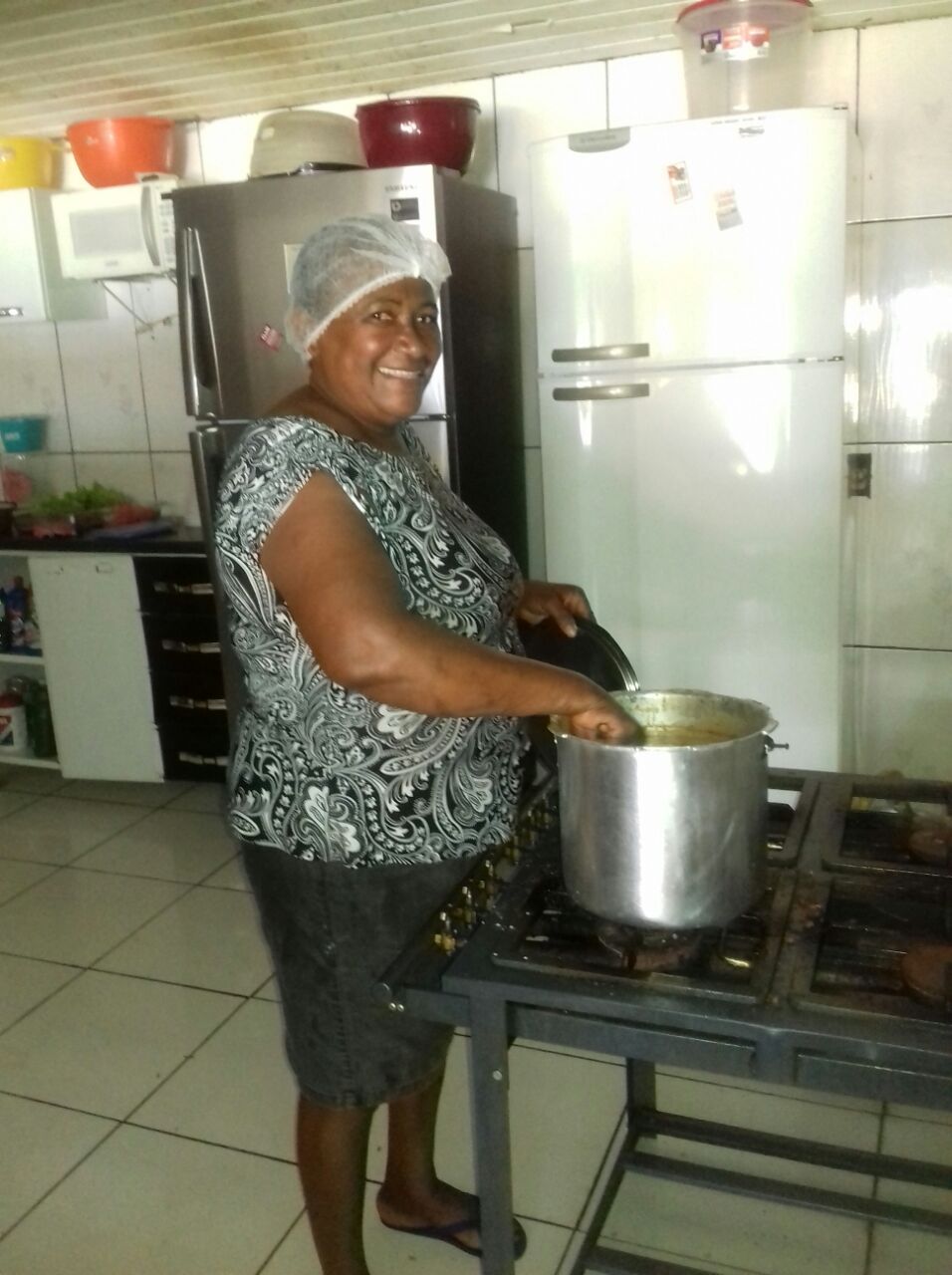 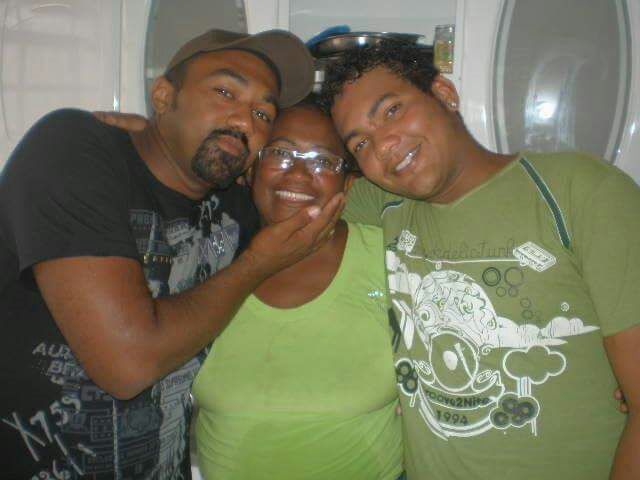 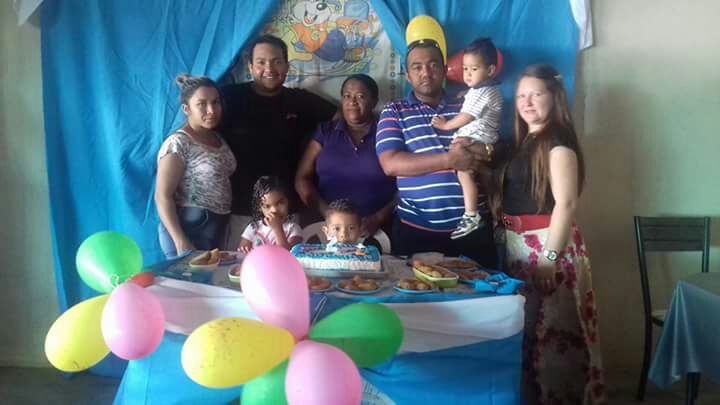 BRUNO DELGADOVereador PMBMAURICIO GOMESVereador PSBFÁBIO GAVASSOVereador PSBCLAUDIO OLIVEIRAVereador PRPROFª. SILVANAVereadora PTBPROFª. MARISAVereadora PTBACACIO AMBROSINIVereador PSCDAMIANI DA TVVereador PSCTOCO BAGGIOVereador PSDBMARLON ZANELLAVereador PMDBDIRCEU ZANATTAVereador PMDB